Краткосрочный план урока № 16Ход урока                                                                                                                       Приложение 1                                                                                                      Приложение 2ПредметФизикаФизикаРазделПеременный токПеременный токФИО педагогаЛенгле Наталья АлександровнаДатаКласс 8Количество присутствующих: 14отсутствующих:Тема урокаПроизводство и использование электрической энергии в Казахстане и в миреПроизводство и использование электрической энергии в Казахстане и в миреЦели обучения, которые достигаются на данном уроке (ссылка на учебную программу)11.4.3.14 -оценивать преимущества и недостатки источников электроэнергии в Казахстане11.4.3.14 -оценивать преимущества и недостатки источников электроэнергии в КазахстанеЦель урока1) К концу урока знать   технологии производства электрической энергии в Казахстане и в мире2) Объяснять назначение альтернативных возобновляемых источников энергии 3) Сравнивать, анализировать и оценивать преимущества и недостатки источников электрической энергии в Казахстане1) К концу урока знать   технологии производства электрической энергии в Казахстане и в мире2) Объяснять назначение альтернативных возобновляемых источников энергии 3) Сравнивать, анализировать и оценивать преимущества и недостатки источников электрической энергии в КазахстанеЗапланированные этапы урокаВиды упражнений, запланированных на урок:РесурсыНачало урока1 мин2 мин4 минОрганизационный момент урока и приветствие. Позитивный настрой на урокОпределение темы и цели урокаМетод «Инструментальный пазл»На экране  показаны в произвольном порядке следующие  изображения картинок:  тепловая электростанция, гидроэлектростанция, атомная  электростанция генератор, телевизор. Учитель называет изображение картинок. Учащиеся должны найти изображение лишней картинки и ответить на вопросы: Как вы думаете, почему именно эта картинка лишняя? С какой целью могут быть использованы остальные картинки? (ответы учащихся, учитель дополняет ответы учащихся)Как вы считаете, какую тему мы будем изучать сегодня? Какова цель нашего урока? (учащиеся вместе с учителем формулируют тему урока и определяют цель урока) Актуализация опорных знаний(f) Метод «Верные и неверные утверждения»1. Верите ли вы, что на  электростанциях устанавливается  повышающий трансформатор для передачи тока  от станции  к жилым домам?2. Верите ли вы, что кабельная линия электропередачи часто зимой повреждается льдом?3.  Верите ли вы, что трансформатор работает на постоянном токе?4. Верите ли вы, что  k > 1 характеризует понижающий трансформатор?5. Верите ли вы, что принцип действия трансформатора основан на явлении взаимной индукции?ФО. Устная обратная связьhttps://www.youtube.com/watch?v=mKOC90Q4CpY Середина урока15 мин17 минИзучение нового материала(G) Деление на группы с помощью метода  «Пазл». Образуется 5 групп. 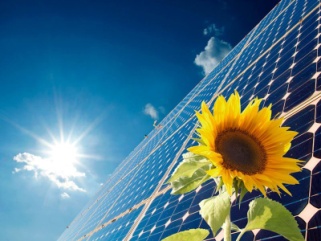 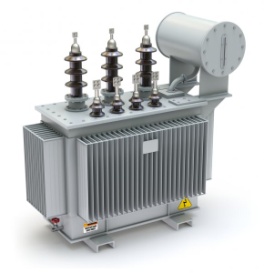 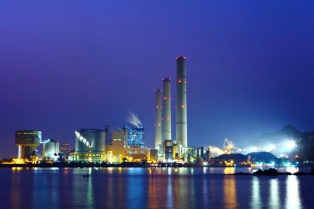 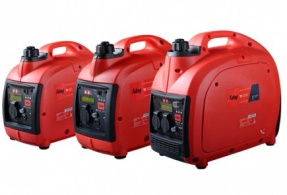 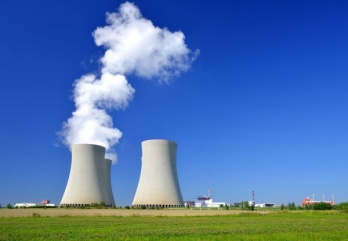 1 группа – работает с разделом 1 учебника и ресурсами интернет заполняет таблицу «Традиционные и нетрадиционные источники электроэнергии»ДескрипторыУчащиеся в группе:- используют материал учебника- используют ресурсы интернет- составляют таблицу-  передают информацию другим группам2 группа – используя таблицу 4 из учебника составляют диаграмму «Преимущественные технологии  производства электроэнергии в Японии, Германии и Казахстане».  Используя интернет находят статистические данные прошлого года и сравнивают со статистикой 2016 г.ДескрипторыУчащиеся в группе:- используют материал учебника- используют ресурсы интернет- составляют диаграмму-  передают информацию другим группам3 группа – используя ссылку просматривает видео. После просмотра составляет кластер «Преимущество и недостатки ВИЭ».ДескрипторыУчащиеся в группе:- используют ресурсы интернет- составляют кластер-  передают информацию другим группам4 группа –  используя ресурсы интернет готовят презентацию «Преимущества и недостатки  источников электрической энергии в Казахстане»5 группа - используя ресурсы интернет готовят презентацию «Преимущества и недостатки  источников электрической энергии в мире»ДескрипторыУчащиеся в группе:- используют ресурсы интернет- составляют презентацию-  передают информацию другим группамФО. Метод «Групповой обмен впечатлениями»Физкультминутка(I) ФО. Самооценивание по дескрипторамН. А. Закирова, Р. Р. Аширов физика 11 класс, «Арман – ПВ», 2020интернетhttps://www.youtube.com/watch?v=pZzsMoiydesинтернет, ноутбукиПриложение 1Конец урока6 минИтог урока. Обратная связь Домашнее задание Дифференцированное домашнее задание.Для всех: Используя ресурсы интернет заполните таблицуПо желанию:Творческое задание из учебника стр. 66Рефлексия Метод «Меню»Что понравилось?…………………………….Что надо повторить?…………………………….Что не понравилось?……………………………Предложения……………………………Приложение 2Н. А. Закирова, Р. Р. Аширов физика 11 класс, «Арман – ПВ», 2020РазделТема  Переменный токПроизводство и использование электрической энергии в Казахстане и в миреЦель обучения11.4.3.14 – оценивать преимущества и недостатки источников электроэнергии в КазахстанеУровни навыков мышленияПрименениеКритерии оценивания- Проводят анализ производства  и потребления  энергии в Казахстане по официальным данным- Оценивают преимущества и недостатки источников электроэнергииЗаданиеЗаданиеЗадание 1В диаграмме  1 и таблице 1, представлена информация о производстве и потреблении электроэнергии на август 2019 и  2020 г.г. в млн кВт·ч. На диаграмме 2  объем электроэнергии, вырабатываемой объектами ВИЭ. Рассмотрите диаграммы и ответьте на вопросы: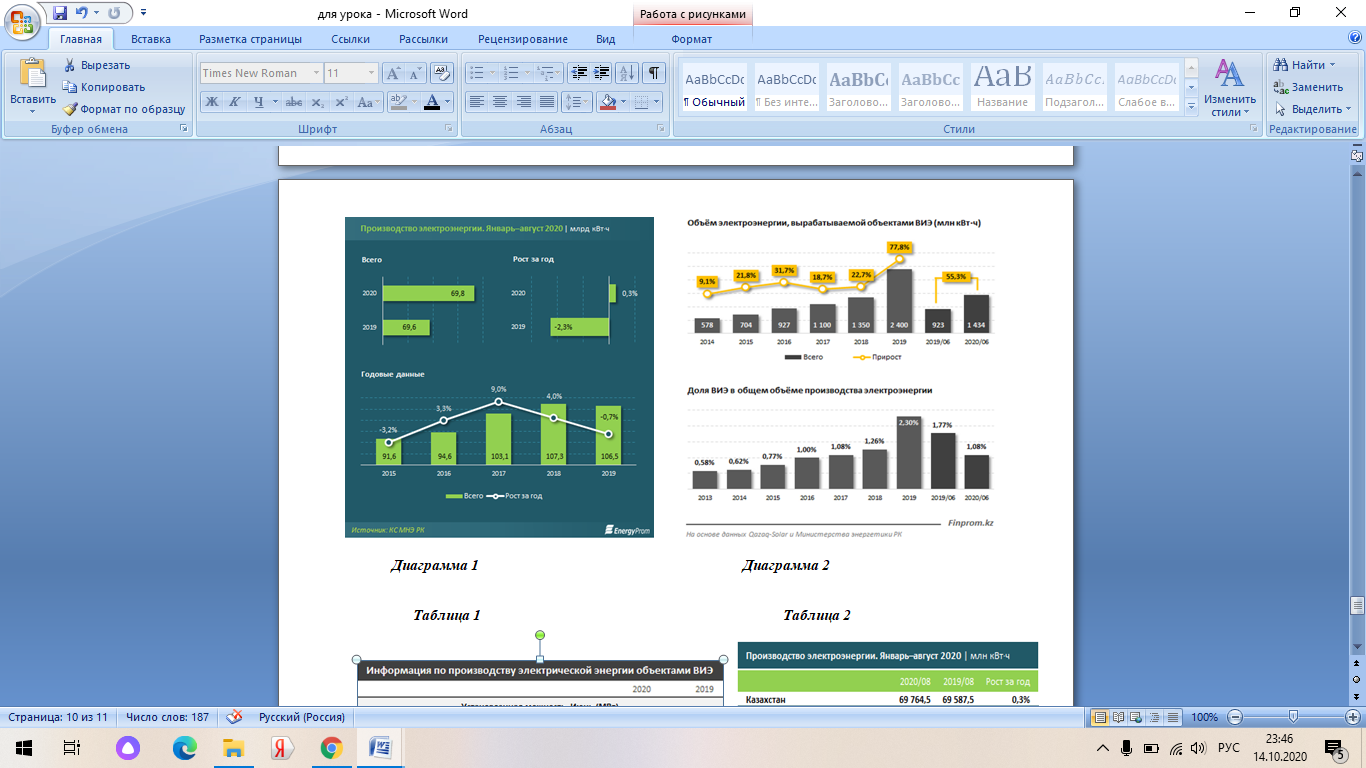 Как изменились соотношение между произведенной и  потребленной энергией за исследуемые периоды?Какие виды электростанций действуют в Казахстане?Какую долю составляют ВИЭ от произведенной электроэнергии в 2019 и 2020 годы?Какое направление развития энергетики наиболее перспективное?Какие виды ВИЭ планируется использовать для получения электроэнергии?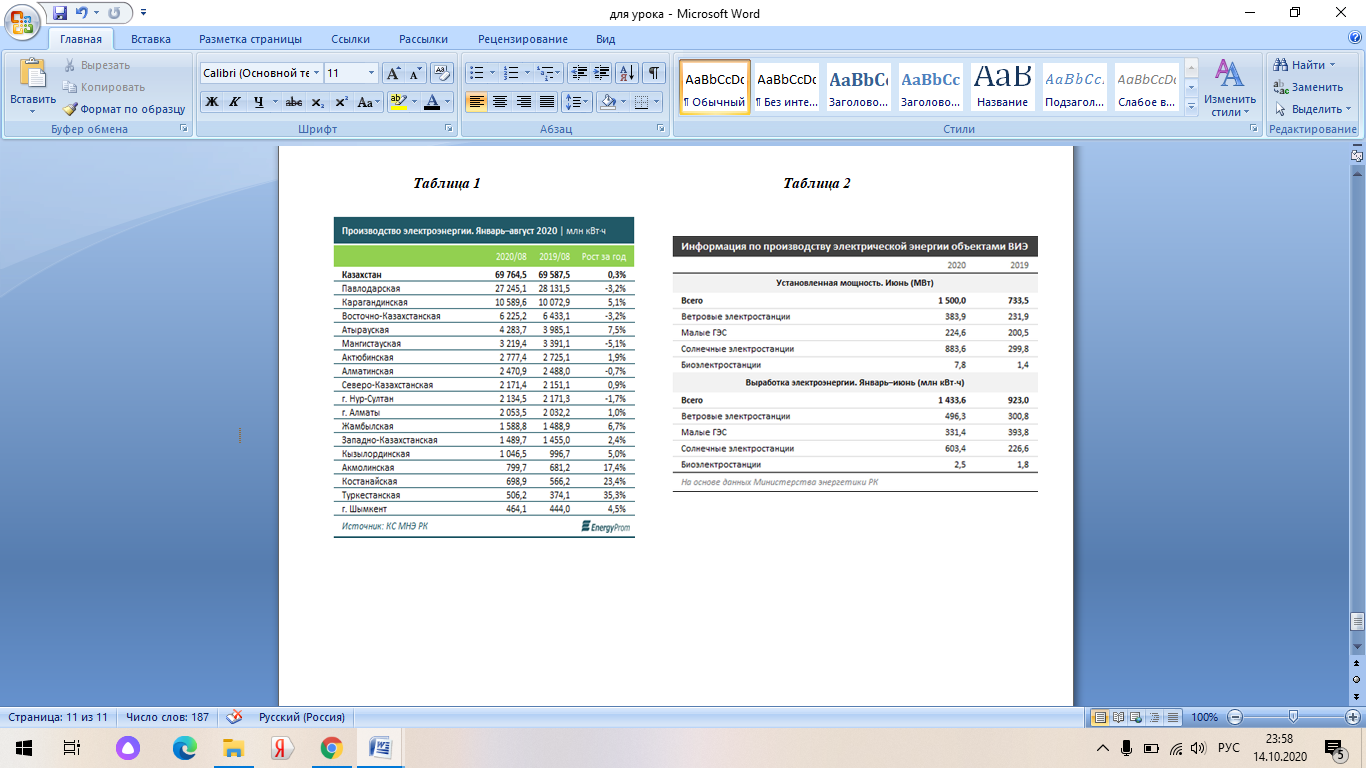 Задание 2	Выяви недостатки тепловой электростанции.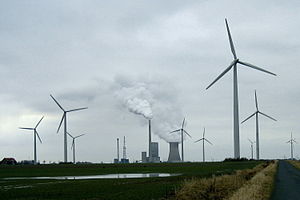 Задание 3После аварии на Чернобыльской АЭС в 1986 году Италия запретила строительство атомной электростанции. После катастрофы на Фукусиме Япония закрыла многие станции в стране. Германия также стала отказываться от ядерной энергетики. Укажите два недостаткаА. Не требует кислорода в воздухеВ. Короткий срок службыС. Необходимость ежедневной защиты сотрудников от побочных эффектов радиоактивностиD. Не загрязняет окружающую среду дымом и пепломЗадание 1В диаграмме  1 и таблице 1, представлена информация о производстве и потреблении электроэнергии на август 2019 и  2020 г.г. в млн кВт·ч. На диаграмме 2  объем электроэнергии, вырабатываемой объектами ВИЭ. Рассмотрите диаграммы и ответьте на вопросы:Как изменились соотношение между произведенной и  потребленной энергией за исследуемые периоды?Какие виды электростанций действуют в Казахстане?Какую долю составляют ВИЭ от произведенной электроэнергии в 2019 и 2020 годы?Какое направление развития энергетики наиболее перспективное?Какие виды ВИЭ планируется использовать для получения электроэнергии?Задание 2	Выяви недостатки тепловой электростанции.Задание 3После аварии на Чернобыльской АЭС в 1986 году Италия запретила строительство атомной электростанции. После катастрофы на Фукусиме Япония закрыла многие станции в стране. Германия также стала отказываться от ядерной энергетики. Укажите два недостаткаА. Не требует кислорода в воздухеВ. Короткий срок службыС. Необходимость ежедневной защиты сотрудников от побочных эффектов радиоактивностиD. Не загрязняет окружающую среду дымом и пепломКритерии оцениванияДескрипторПроводят анализ производства  и потребления  энергии в Казахстане по официальным данным- Изучая диаграмму 1, определяет соотношение между произведенной и  потребленной энергией за 2019 2020 годы.- Сравнивает как изменилось потребление энергии за 2 года.- Сравнивает по таблице  2 мощности ВИЭ, данные в МВт по годам- Оценивает соотношение ВИЭ с произведенной энергией за 2019 2020 годаОценивают преимущества и недостатки источников электроэнергии- Оценивает недостатки  тепловой электростанции- Указывает недостатки атомной электростанцииТип электростанцииДостоинстваНедостаткиТепловые электростанцииГидроэлектростанцииАтомные электростанцииСолнечная электростанцияВетровая электростанция